Областное  государственное бюджетное профессиональноеобразовательное учреждение«Томский политехнический техникум»(ОГБПОУ «ТПТ»)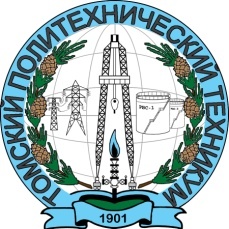 Методическая разработка урокапо УД «Полезные ископаемые, минералогия и петрография»      для специальности 21.02.11 «Геофизические методы поисков и разведки месторождений полезных ископаемых»с использованием элементов  методики «перевернутого обучения»                                        Разработал:                                                                     Федоренко Ирина Валерьевна,                                                                      преподаватель спецдисциплинТомск2015Аннотация«Обучая других, мы учимся сами».Сенека, римский государственный деятельСовременный учитель-это профессионал, который соединяет в себе любовь к делу и к ученикам. Педагогический профессионализм определяется, прежде всего, через понятие педагогического мастерства. Педагогическое мастерство-это владение преподавателем системой психолого-педагогических знаний, навыков, умений и способностей по организации образовательного процесса и его эффективному осуществлению. В современной педагогической практике широко используется смешанное обучение, под которым понимается образовательная технология, реализуемая в условиях сочетания очной формы занятий и электронного обучения. Это смешение традиционной классно-урочной системы и современного цифрового образования.Элементы методики «перевернутого обучения»  активно внедряются преподавателем Федоренко И.В.  на своих уроках, так как специфика дисциплин геологического профиля требует  изучения и просмотра большого количества материала, который  невозможно разобрать только в учебное время, а современный уровень развития информационных технологий позволяет найти нужный разнообразный материал. На своих занятиях я предлагаю студентам темы для самостоятельного изучения и просмотра дома, которые потом разбираем на занятиях в аудитории. К сожалению,  в настоящее время пока еще не все учащиеся имеют возможность пользоваться интернет-ресурсами и электронной образовательной средой, а активное внедрение «перевернутого обучения» преподавателем  сдерживается определенными техническими  трудностями при записи видеороликов уроков.ВведениеПионерами перевернутого обучения являются учителя химии Джонатан Бергман и Аарон Сэмс. В 2007 году они стали записывать видеоролики своих уроков и превращать их в домашние задания для своих обучающихся. Если кратко изложить идеи этих педагогов, то сущность данной технологии заключается в том, что объяснения учителя школьники слушают дома, а домашние задания выполняют в классе. Положительным в данной идее является то, что обучающийся может просмотреть и прослушать изложение нового материала столько раз, сколько ему нужно, чтобы понять его. Попутно он может обратиться к учебнику и дополнительным ресурсам. Работа обучающихся на уроке заключается в выполнении практических заданий, направленных на закрепление тех теоретических знаний, которые они изучили дома.С момента своего появления идея «перевернутого обучения» стала предметом бурных дискуссий. Считается, что ее сильными сторонами является следующее:-заинтересованные ученики работают друг с другом, а образовательный процесс организуется с учетом потребностей учеников;-увеличивается время на индивидуальное обучение, учащиеся осваивают материал в своем темпе, не будучи зажатыми временными рамками урока;-общение ученика и учителя выходит на новый качественный и количественный уровень;-хорошо успевающие ученики могут углублять свои знания, а отстающие получают гораздо больше возможностей наверстать упущенное.В настоящий момент не существует единой модели «перевернутого обучения» - термин широко используется для описания структуры практически любых занятий, которые строятся на предварительном просмотре материала с последующим его обсуждением непосредственно в классе.Учитель, работающий в парадигме личностно-ориентированного образования в меньшем объеме поставляет ученикам информацию в готовом виде, делая акцент  на сопровождении обучения и создания условий для познавательной деятельности учащихся.План урокаУД  «Полезные ископаемые, минералогия и петрография»Специальность 21.02.11 «Геофизические методы поисков и разведки месторождений полезных ископаемых»Тема урока: «Каустобиолиты»Цели урока:-образовательные: ознакомить учащихся с типами горючих полезных ископаемых,   их свойствами и условиями залегания, сформировать навыки и умения в профессиональной деятельности, обобщение и закрепление знаний.    В результате учащиеся должны знать: химический состав,  физические свойства, происхождение горючих полезных ископаемых; условия образования и залегания залежей нефти и газа;уметь: определять типы и классы горючих полезных ископаемых;              определять типы залежей  и условия их образования;         анализировать геологическую документацию.   -развивающие: развивать навыки  самостоятельной работы и поиска новой необходимой информации; стимулировать развитие у учащихся умения формулировать,  высказывать  и аргументировать свой ответ;-воспитательные: воспитывать ответственное отношение к поставленным задачам и выполняемой работе; формировать способность к сотрудничеству, умению работать в  команде, общению в коллективе; формировать интерес к выбранной специальности.Тип урока: комбинированный.Формы работы: индивидуальная, фронтальная, парная, комбинированная.Основные термины и понятия: горючие полезные ископаемые; углеводороды; фракции, типы и классы нефти, залежь, природный резервуар, ловушка; скважина.Межпредметные связи: -геология (условия залегания горных пород)-бурение (скважина и ее назначение)-геофизические методы поисков и разведки месторождений полезных ископаемых (значение геофизических методов исследования скважин для выявления нефтеносных пластов)-информатика (создание презентаций, работа с интернет – ресурсами, программы Microsoft Word, Microsoft Point)Материально-дидактическое оснащение урока:-литература: Миловский А.В. «Минералогия и петрография».-М:Недра, 1985, с.337-349-методические указания к выполнению практической работы-информационные листы-тестовые задания-образцы горных пород и проб нефти-презентации «Каустобиолиты», «Нефть и природный газ»-видеоматериал «Основы геологии нефти и газа» ч.1 и 2.Оборудование:Компьютер, телевизор, физическая карта мираХод урокаДомашняяя самостоятельная работа учащихся:1. Просмотреть видеоматериал «Основы геологии нефти и газа» ч.1 и 2.2. Изучить теоретический материал по  литературе: Миловский А.В. «Минералогия и петрография».-М:Недра, 1985, с.337-3493. Составить и  записать опорный конспект по теме «Каустобиолиты»(пример вопросов опорного конспекта - ИЛ2)Работа в аудитории: Технологическая карта урока                                               Теоретический материал                                                    ИЛ-1                                                          Ископаемые угли                                                                              Бурый уголь                                                                     Каменный уголь                             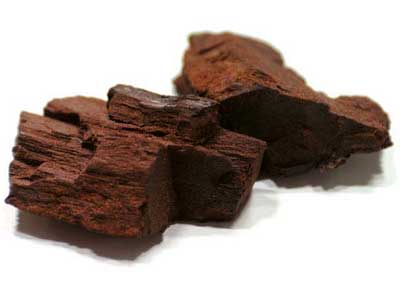 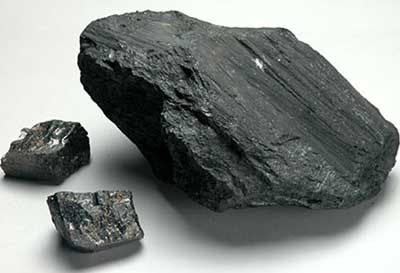 Образование ископаемых углей процесс длительный, его можно разделить на несколько стадии. Первая стадия заключается в накоплении и разложении больших масс растительных остатков. Вторая стадия заключается в обуглероживании торфов с образованием различных ископаемых углей. После того как  залежь торфа перекрывается глинистой или песчано-глинистои кровлей, начинается интенсивная дегидратация торфа, т. е. потеря воды. Она сопровождается уплотнением торфа и дальнейшим изменением органических (гумусовых) веществ под  действием главным образом биохимических процессов с участием  бактерий. Если эти процессы шли при небольших температуре (не выше 60—70°) и давлении, то образуются бурые угли. Бурый уголь отличается от торфа большей плотностью, значительно меньшей влажностью и почти полным отсутствием неразложившихся частей растений (за исключением смол, восков, спор и т. п.).  Для образования каменного угля  из бурого требуется большое давление и температура порядка  300°. Поэтому каменный уголь образуется обычно при наличии мощной (сотни метров и более) кровли пород. Каменный уголь отличается от бурого еще более плотным сложением, отсутствием рыхлых или землистых разностей, черным цветом и отсутствием макроскопически различимых растительных остатков. Наиболее углефицированной разностью ископаемых углей является антрацит, обладающий значительной  твердостью  (2—2,5), сильным металловидным блеском и однородностью строения. По химическому составу он еще более богат углеродом, чем каменный уголь, и содержит незначительное количество кислорода.Органическая масса углей состоит из углерода (60—90%), водорода (1—12%), кислорода (2-25 %), азота (1-3%) и небольшого количества  серы и фосфора. Для оценки качества углей химический анализ, несмотря на его важность, недостаточен; необходимо проводить и технический анализ, который состоит в определении теплоты сгорания, влаги, золы, летучих веществ и коксуемости углей. Условия залегания углей зависят от условий залегания вмещающих пород. Угли залегают среди осадочных пород в виде пластов или пластообразных тел мощностью от нескольких сантиметров до десятков метров. Осадочные породы, представленные преимущественно глинами и песками или глинистыми сланцами и песчаниками с подчиненными прослоями известняков и углей, носят название угленосных свит или толш.Торф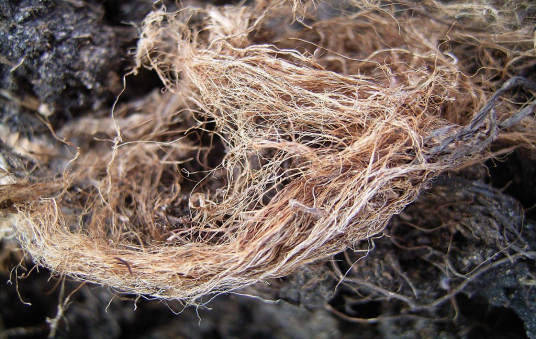 Тор      Образуется в результате накопления и разложения растительного материала. Состоит из остатков растений, в разной степени разложившихся и обугленных, перемешанных с глиной и песком; присутствуют также гумусовые вещества. Цвет бурый до черного. Торф обычно кусковатый, слабо связанный, легко ломается руками. Плотный либо пористый.  Твердость низкая. В сухом состоянии  очень легок. Основными местами формирования его являются торфяные болота. По положению в рельефе и по составу растительности выделяют болота низинные и верховые. Торф низинных болот отличается обычно высокой зольностью. Сырой торф представляет собой полужидкую кашеобразную массу, содержащую до 85—90 % воды. Сырой торф сушат, доводя содержание влаги до 25%, при этом происходит его усадка в 3—7 раз; такой торф называют воздушно-сухим. Теплотворная способность такого торфа колеблется обычно от 1500 до 4200 ккал/кг. В бедных золой торфах зольность не выше 5%, в среднезольных —до 10%, богатые золой торфы дают  10-50 % золы. При зольности выше 25 % торф считается плохим.  Практическое значение. Торф относится к местным топливным ресурсам.   Распространенный вид топлива местного значения, потребляемый в форме кускового либо брикетированного торфа; сырье для получения горючего газа, аммиака, уксусной кислоты, дегтя и некоторых других химических продуктов; удобрение в сельском хозяйстве; грязелечебное средство.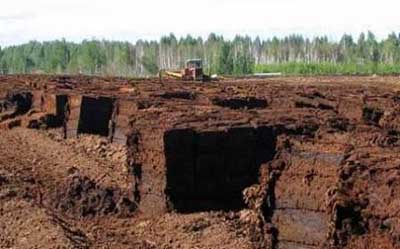 Горючие сланцы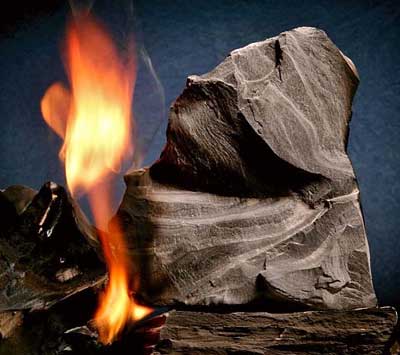 Горючими сланцами называют сланцеватые глинистые или мергелистые породы, загорающиеся в тонких пластинках и горящие коптящим пламенем с характерным запахом битумов (нефти или керосина). Горючие сланцы залегают среди осадочных пород в виде пластов мощностью от нескольких сантиметров до нескольких метров и прослеживаются на десятки километров. Они обладают теплотворной способностью от 2000 до 3500 ккал/кг и могут быть использованы в качестве топлива на месте разработки, обычно на тепловых электростанциях. Основная ценность горючих сланцев состоит в том, что при нагревании до нескольких сотен градусов они выделяют жидкие и газообразные летучие вещества (деготь и газы), из которых получают нефтепродукты, а также ценные органические соединения, например, ихтиол, тиокреолин и др. Нефть и горючие газыНефть представляет собой маслянистую жидкость желтовато-коричневого, темно-коричневого или черного цвета. Большинство нефтей легче воды, плотности их колеблются в пределах 0,75—1,00; только некоторые густые асфальтовые нефти тонут в воде. Основными элементами, образующими нефть, являются углерод и водород. Отношение С: Н обычно колеблется в пределах 5,7—8,5. На долю других элементов, главным образом кислорода, азота и серы, приходится не более 1—2%. 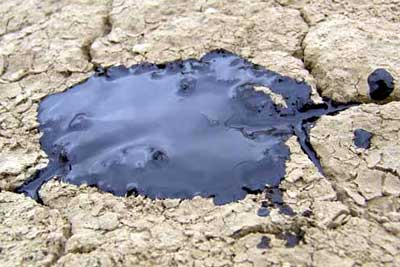 Существует достаточно много универсальных классификаций нефтей, разработанных на основе изучения и обобщения их физико-химических свойств и состава. В геохимии нефти широко используется классификация нефтей по групповому углеводородному составу, т. е. по содержанию в различных фракциях метановых, нафтеновых и ароматических углеводородов. Также одной из основных характеристик нефти является ее плотность. На товарные качества нефти влияет содержание в ней таких примесей как сера, парафин, смолы. Соответственно существует классификация нефтей по содержанию этих компонентов.По составу различают следующие разновидности (классы) нефтей:-метановая,-метаново-нафтеновая,-нафтеновая,-метаново-нафтеново-ароматическая,-нафтеново-ароматическая;Чисто ароматических нефтей в природе пока не встречено.Основные фракции: 28 - 1800С – широкая бензиновая фракция 140 - 200 0С – уайт - спирит;  180 - 320 0С – широкая керосиновая фракци 150 - 240 0С – осветительный керосин 180 - 280 0С – реактивное топливо 140 - 340 0С – дизельное топливо (зимнее) 180 - 360 0С – дизельное топливо (летнее) 350 - 500 0С – широкая масляная фракция 380 - 540 0С – вакуумный газойльПроисхождение нефти до сих пор не вполне ясно, существуют различные гипотезы ее образования. Наиболее распростpаненной является теория нефтематеринских свит, сформулированная И. М. Губкиным и развитая впоследствии многими советскими учеными. Согласно этой теории, исходным материалом нефти является рассеянное органическое вещество растительного и животного происхождения, накапливающееся вместе с осадками в субаквальных условиях и подвергающееся разложению в условиях отсутствия кислорода. Классификация залежей нефти и газа отражает генетические особенности образования ловушек, в которых формируются залежи. Естественные вместилища для нефти и газа, внутри которых может происходить их циркуляция, называются природными резервуарами. Среди них выделяют три основных типа: 1) пластовые, 2) массивные и 3) литологически ограниченные неправильной формы. Части природного резервуара, в которых образуются скопления нефти и газа, называются ловушками. По своему составу залежь может быть: ]) газово-нефтяной (с газовой шапкой); 2) нефтяной (без газов) и 3) газовой (без нефти). Соответственно и месторождения бывают трех данных типов. Залежи нефти и газов могут быть приурочены к отложениям любого возраста. Известны, например, залежи нефти в рифейских и вендских отложениях Восточной Сибири, мезозойских отложениях Западной Сибири,  в палеогеновых и неогеновых отложениях Кавказа, Карпат, Средней Азии, Сахалина и т. д. Россия и страны бывшего СССР очень богаты нефтью. 80% добычи в настоящее время приходится на Западно-Сибирский нефтегазовый район (Тюменская, Томская и Иркутская обл.), а также на Урало-Волжский бассейн (Татарстан и Башкирия, Самарская и Волгоградская обл.); за ними следует Северный  Кавказ (Грозный) и остров Сахалин. На нефть и природный газ перспективно около 50% территории России (примерно 10,5 млн. км2). Западная Сибирь, где с каждым годом открываются крупные месторождения нефти и газа в среднем течении р. Оби и вдоль восточного склона Урала, обещает стать крупнейшим нефтегазоносным районом мира.Горючий газ имеет состав: смесь газообразных углеводородов — легких (метан, этан, пропан, бутан, этилен) и тяжелых (пентан, гексан, гептан и др.) — с добавкой азота, углекислого газа, инертных газов, сероводорода и других.Углеводородные газы лишены вкуса и цвета; они невидимы, неосязаемы и часто не имеют запаха.Удельный вес газообразных углеводородов от 0,000715 (метан) до 0,0317.Теплота сгорания природного горючего газа порядка 11 тыс. ккал/м3.Встречается в виде различных растворов (растворенные газы) и в свободном состоянии.     Опорный конспект  (пример заполнения самостоятельно дома)                          ИЛ-2Опорный конспект  (пример заполненного конспекта в аудитории)                        ИЛ-3                                      Практическая работа №11                                                   ИЛ-4Определение условий залегания коллекторов и физико-химических свойств насыщающих флюидовЦель работы       Определение типов,  классов нефти и морфологических типов природных резервуаров и ловушек.Обеспечивающие средства 2.1  Методические указания 2.2  Справочные таблицыЛитератураКеримов В.Ю., Ермолкин В.И., Гаджи-Касумов А.С., Осипов А.В. «Геология нефти и газа»-М.:Академия,  2015.- с.56-61, 126-131, 199-210.                                                                4.ЗаданиеИспользуя исходные данные определить тип нефти, класс нефти, морфологический тип природного резервуара или ловушки на месторождении.5.Пояснения к работеСуществует достаточно много универсальных классификаций нефтей, разработанных на основе изучения и обобщения их физико-химических свойств и состава. В геохимии нефти широко используется классификация нефтей по групповому углеводородному составу, т. е. по содержанию в различных фракциях метановых, нафтеновых и ароматических углеводородов (приложение таб.1). Также одной из основных характеристик нефти является ее плотность (приложение таб.2). На товарные качества нефти влияет содержание в ней таких примесей как сера, парафин, смолы. Соответственно существует классификация нефтей по содержанию этих компонентов (приложение таб.3).Классификация залежей нефти и газа отражает генетические особенности образования ловушек, в которых формируются залежи. Залежь-это скопление нефти и газа в коллекторах ловушек, перекрытых покрышками. Ловушка-это  природный резервуар, в котором созданы условия для скопления нефти и газа благодаря структурному, стратиграфическому и литологическому ограничению. Покрышка-эта горная порода, перекрывающая и экранирующая скопление нефти и газа.  Природный резервуар-это естественные вместилища для нефти газа и воды, которые могут циркулировать внутри них.  Выделяют различные типы залежей  (приложение 2).6. Технология  работыПо исходным данным строения и состава коллекторов выполните следующие задания:1) определите типы нефтей по ее плотности и содержанию серы, парафина или смол (таб.1);2) определите класс нефтей (метановый, метаново-нафтеновый, нафтеновый, нафтеново-ароматический, ароматический) (таб.2);3) рассмотрите геологический разрез месторождения и определите тип природного резервуара или ловушки (рис.1);4) дайте характеристику природного резервуара или ловушки  и обоснуйте свой выбор;5) защитите работу перед группой.7. Исходные данные к задаче Вариант 1Таблица 1Таблица 2Варьеганское месторождение                                                                                        Рисунок 1Геологический разрез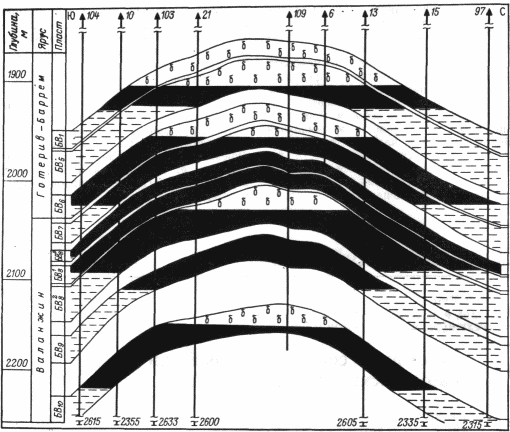 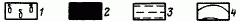 1 – газ, 2 – нефть, 3 – вода, 4 – глина7. Исходные данные к задаче Вариант 2Таблица 1Таблица 2Месторождение Локбатан                                                                                       Рисунок 1Геологический разрез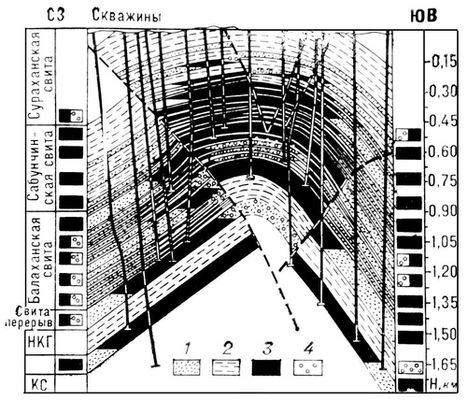 1 — песчаники; 2 — глины; 3 — нефть; 4 — газ.7. Исходные данные к задаче Вариант 3Таблица 1Таблица 2Пудинское месторождение                                                                                       Рисунок 1Геологический разрез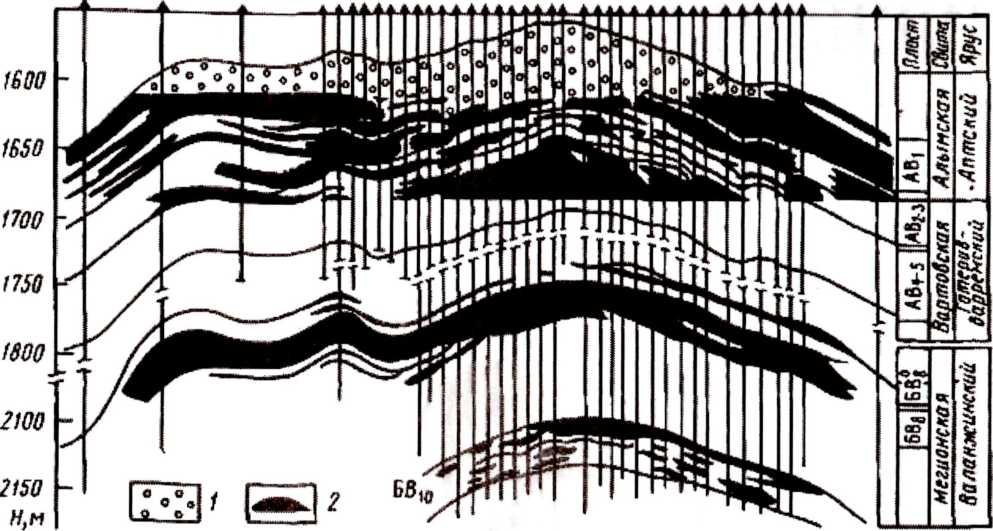 1 – газ, 2 – нефть7. Исходные данные к задаче Вариант 4Таблица 1Таблица 2Кушкульское месторождение                                                                                        Рисунок 1Геологический разрез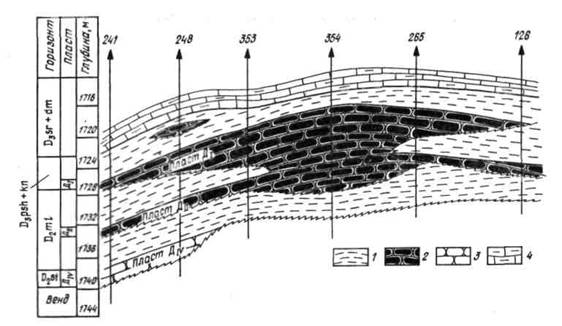 ;1 – глины, 2 —нефтенасыщенные известняки, 3 – известняки, 4- доломиты7. Исходные данные к задаче Вариант 5Таблица 1Таблица 2Месторождение Нефтяные Камни                                                                                Рисунок 1Геологический разрез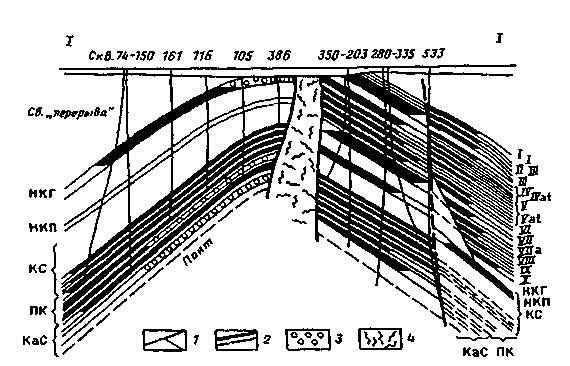 1-разрывные нарушения; 2-нефть; 3-газ; 4-брекчированные породы7. Исходные данные к задаче Вариант 6Таблица 1Таблица 2Рисунок 1Геологический разрез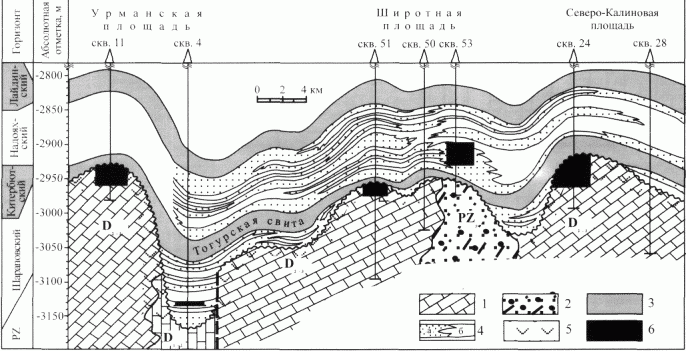 I – известняки; 2 – терригенные отложения, местами угленосные; 3 – глинистые горизонты; 4 – песчаные горизонты: а – песчаные пласты, б – глинисто-алевритовые прослои; 5 – кора выветривания; 6 – залежи нефтиПриложение 1Таблица 1Таблица 2Таблица 3Приложение 2Залежи нефти и газа (по И.О.Броду) 1 – нефть и (или) газ, 2 – вода, 3 – песчаные породы, 4 – глины, 5 – песчаные глины, 6 известняки и доломиты, 7 – соли, гипсы, ангидриты. 
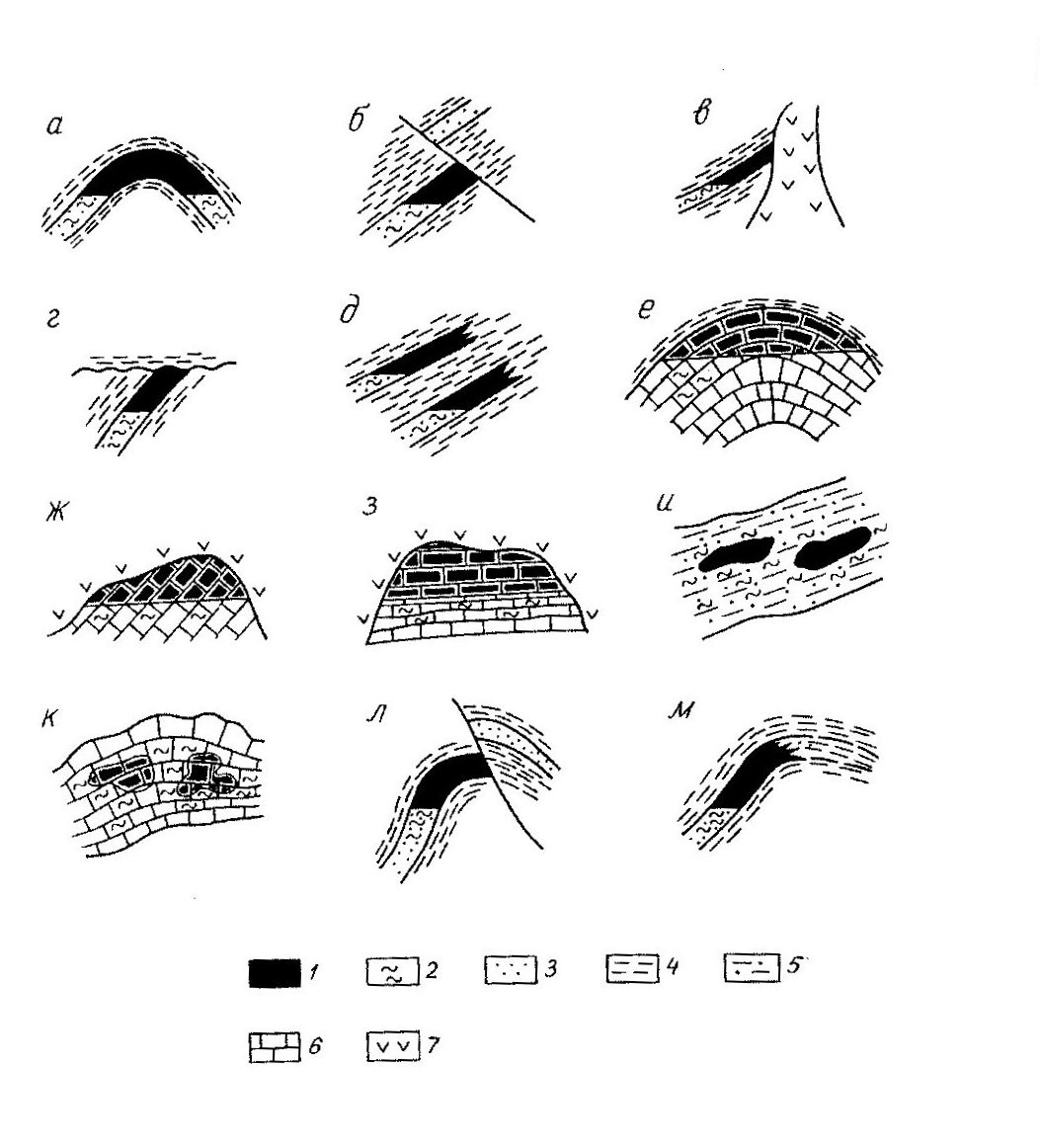 
Пластовые: а - сводовая, б, в – тектонически экранированные, г – стратиграфически экранированная, д – литологически экранированная.
Массивные: е – в сводовом выступе, ж – в эрозионном выступе, з – в рифогенном выступе.
Литологически ограниченные со всех сторон: и – в песчаных линзах среди плохопроницаемых пород, к – в зонах повышенной проницаемости в известняках и доломитах.
Комбинированные: л – пластово-сводовая тектонически экранированная, м – пластово-сводовая литологически экранированная.
                   Блок тестовых заданий по теме «Каустобиолиты»	                                    ИЛ-5Вариант №1Верно ли утверждение?(форма ответа: "Да"  или "Нет")1. «Наиболее распространенной формой залегания угленосных толщ являются пласты».Ответ: _________2. Дополните предложение, вставив недостающее слово:(форма ответа: "слово")2. Основными участками формирования торфа являются____________. Ответ: ________________.3. Выберите правильный ответ:(форма ответа "буква")3. Укажите температуру образования каменного угля:А. 2000СБ. 3000СВ. 4000СОтвет:______________.4. Выберите правильный ответ:(форма ответа "буква")4. При каком количестве серы нефть считается малосернистой?А. до 0,5 %Б. 0,5-2 %В. более 2%Ответ:_____________.5. Выберите правильный ответ:(форма ответа "буква")5. Как называются естественные вместилища для нефти и газа, внутри которых может быть циркуляция?А. залежиБ. ловушки В. природные резервуары                Блок тестовых заданий по теме «Каустобиолиты»	                                       ИЛ-5Вариант №21. Верно ли утверждение?(форма ответа: "Да"  или "Нет")1. «Наиболее распространенной формой залегания угленосных толщ являются жилы».Ответ: _________2. Дополните предложение, вставив недостающее слово:(форма ответа: "слово")2. Горючие полезные ископаемые органического происхождения называются____________. Ответ: ________________.3. Выберите правильный ответ:(форма ответа "буква")3. Укажите количество углерода в антраците:А. 95 %Б. 85%В. 75%Ответ:______________.4. Выберите правильный ответ:(форма ответа "буква")4. При каком количестве парафина нефть считается парафинистой?А. до 0,5 %Б. 0,5-2 %В. более 2%Ответ:_____________.5. Выберите правильный ответ:(форма ответа "буква")5. Как называются части природного резервуара, в которых  скапливаются нефть и газ?А. залежиБ. ловушки В. природные резервуары                Блок тестовых заданий по теме «Каустобиолиты»         	                      ИЛ-5Вариант №31. Верно ли утверждение?(форма ответа: "Да"  или "Нет")1. «Наиболее распространенной формой залегания угленосных толщ являются батолиты».Ответ: _________2. Дополните предложение, вставив недостающее слово:(форма ответа: "слово")2. Образование нефти происходит из органического вещества  без доступа ____________. Ответ: ________________.3. Выберите правильный ответ:(форма ответа "буква")3. Укажите температуру образования бурого угля:А. 600СБ. 1000СВ. 1600СОтвет:______________.4. Выберите правильный ответ:(форма ответа "буква")4. При каком количестве смол нефть считается смолистой?А. 9-18 %Б. 18-35 %В. 35-45 %Ответ:_____________.5. Выберите правильный ответ:(форма ответа "буква")5. Какой тип природного резервуара встречается реже, чем остальные?А. пластовыйБ. литологически ограниченныйВ. массивный                          Эталон  к выполненным практическим  заданиям                                ИЛ-6                                               Эталон  к блоку тестовых заданий                                     ИЛ-7За каждое совпадение с правильным ответом поставьте себе 1 балл. Результаты занесите в оценочный лист ИЛ-8.                        Сводная оценочная   таблица                                                         ИЛ-8Таблица перевода баллов в оценку:Итого:Фамилия, имя____________________________Баллы___________________________________Оценка__________________________________Литература:Миловский А.В. «Минералогия и петрография».-М:Недра. 1985.Керимов В.Ю., Ермолкин В.И., Гаджи-Касумов А.С., Осипов А.В. «Геология нефти и газа»-М.:Академия,  2015.-288 с.Даутова О.Б., Иваньшина Е.В., Иващедкина О.А., Казачкова Т.Б., Крылова О.Н., Муштавинская И.В. «Современные педагогические технологии основной школы в условиях ФГОС»- С.-Петербург:КАРО, 2015.-176 с.Садкина В.И. «101 педагогическая идея. Как создать урок»-Ростов н/Д: Феникс, 2015.-87 с.5.  Капранова М.Н. «Методика проектирования уроков в современной информационной          образовательной среде»-Волгоград:Учитель, 2015.-98 с.    Этапы занятияЦель этапаВре-мя,мин.Содержание деятельности учителяСодержание деятельности ученикаФормы деятельности учащихсяМетоды обученияСредства обученияИзмерителиОрганизационный Проверка готовности обучающихся к уроку2Приветствует. Выдает необходимый информационный материалГотовится к получению заданияМонологКомплект раздаточных материалов МотивационныйМотивировать учащихся на активизацию познавательной деятельности. Воспринять и осмыслить задание.5Привлекает обучающихся к постановке цели урока, мотивирует на изучение нового материала. Сообщает тему, цели занятия. Знакомит обучающихся со структурой занятия. Показывает презентацию и образцы горных пород.Получение информации по теме, осмысление задания, знакомство с наглядным материаломФронтальнаяМонолог, беседаИнформационные листы, презентация, образцы горных породВопросыПроверка домашнего задания и актуализация опорных знанийАктуализация знаний20Проверка понимания и степени усвоения домашнего материала, предлагает рассмотреть вопросы составленного опорного конспекта.Отвечают на поставленные вопросы, делают сообщения по ключевым вопросам с помощью составленного дома  опорного конспектаИндивидуальная, групповаяМонолог, беседа, дискуссияОпорный конспектВопросыУсвоение новых знанийСистематизация материала и получение новых знаний18Систематизирует рассмотренный материал, дополняет и акцентирует внимание на ключевых понятиях, показывает презентацию «Нефть и природный газ», видеоматериал «Состав и свойства нефти»Воспринимают информацию, дополняют составленный дома опорный конспект ИндивидуальнаяМонолог, беседаОпорный конспект, презентация, видеоматериалРабочая тетрадьПервичное закрепление знаний и способов действияУметь рационально организовывать работу по выполнению задания.Уметь выбирать оптимальное решение и согласовывать действие в группе.15Объясняет порядок выполнения практического задания Консультирует.Выполняют задания практической работы Парная, групповаяМонолог, беседа, дискуссияМетодические указания, информационные листыРабочая тетрадьОбобщение и систематизация знанийУметь оценивать полноту и правильность усвоения информации13Обсуждает с группой результаты выполненной работы. Проверяет правильность выполнения задания.  Делает вывод о практической значимости работы и значения геофизики в поисках залежей нефти и газаВыступают с сообщениями о результатах выполненной практической работыИндивидуальная, групповаяМонолог, беседаИнформационные листы, эталоны выполнения заданияЭталон ответовКонтроль и самопроверка знанийУметь оценить полноту и правильность выполнения задания согласно оценочному листу.10КонсультируетВыполняют задания контрольного тестаИндивидуальнаяСамостоятельная работаЛист тестового заданияЭталон ответов, оценочный листПодведение итогов. Рефлексия.Осмысление выполненной работы5Систематизирует  и обобщает изученный материал, делает выводы о качестве самостоятельной подготовки дома учащихся, подводит итоги работы в аудиторииВместе с преподавателем делают выводы о значимости изученного материала, об особенностях подготовки к уроку, о результатах работыИндивидуальная, фронтальнаяБеседаОпорный конспектОценочный листИнформация о домашнем заданииЗакрепить изученный материал2Сообщает домашнее задание: подготовиться к контрольной работе по теме «Осадочные породы»Записывают домашнее заданиеИндивидуальнаяМонологУчебная литература, рабочая тетрадьЗналУзнал(новое на занятиях)Хочу узнать(изучить самостоятельно)Угли1.Происхождение2. Виды угля3. Физические свойства углей4. Химические и технические свойства углей5. Условия и формы залегания Торф1. Места формирования залежей торфа2. Типы торфаГорючие сланцы1. Условия залегания 2. Практическое значениеНефть и природный газ1. Состав нефти и газа2. Происхождение нефти и газа3. Условия залегания месторождений4. Возраст месторожденийЗналУзнал(новое на занятиях)Хочу узнать(изучить самостоятельно)Угли1.Происхождение2. Виды угля3. Физические свойства углей4. Химические и технические свойства углей5. Условия и формы залегания -Коксуемость угля               -Запасы угля в РоссииТорф1. Места формирования залежей торфа2. Типы торфа-Свойства торфа-Практическое значение                      Горючие сланцы1. Условия залегания 2. Практическое значение-Что такое сланцевый газ (сланцевая революция)Нефть и природный газ1. Состав нефти и газа2. Происхождение нефти и газа3. Условия залегания месторождений4. Возраст месторождений-Типы нефти по фракционному составу, по  содержанию парафина, серы, смолы.-Мировые запасы нефти.-Значение геофизики  в изучении залежей нефти и газа. Плотность, г/см3Содержание серы, %Типы нефтейТипы нефтейПлотность, г/см3Содержание серы, %по плотностипо содержанию серы0,7970,3СН4+,  %С5Н10+,  %С6Н6+,  %Класс нефтей223543Плотность, г/см3Содержание парафина, %Типы нефтейТипы нефтейПлотность, г/см3Содержание парафина, %по плотностипо содержанию парафина0,8304,41СН4+,  %С5Н10+,  %С6Н6+,  %Класс нефтей226117Плотность, г/см3Содержание смол, %Типы нефтейТипы нефтейПлотность, г/см3Содержание смол, %по плотностипо содержанию смол0, 8301,72СН4+,  %С5Н10+,  %С6Н6+,  %Класс нефтей55396Плотность, г/см3Содержание серы, %Типы нефтейТипы нефтейПлотность, г/см3Содержание серы, %по плотностипо содержанию серы0,8860,99СН4+,  %С5Н10+,  %С6Н6+,  %Класс нефтей642115Плотность, г/см3Содержание парафина, %Типы нефтейТипы нефтейПлотность, г/см3Содержание парафина, %по плотностипо содержанию парафина0,9002,27СН4+,  %С5Н10+,  %С6Н6+,  %Класс нефтей83107Плотность, г/см3Содержание смол, %Типы нефтейТипы нефтейПлотность, г/см3Содержание смол, %по плотностипо содержанию смол0,86118СН4+,  %С5Н10+,  %С6Н6+,  %Класс нефтей333235Класс нефтейОсновные признаки выделенияПримеры распространенияМетановый СпН2п+2Содержание метановых углеводородов (СпН2п+2) в бензиновых фракциях более 50 %, в масляных-более30%. Невысокие концентрации смолисто-асфальтеновых компонентов Полуостров Мангышлак: месторождения Жетыбай, УзеньМетаново-нафтеновыйБлизкие значения  содержания метановых и нафтеновых углеводородов. Содержание ароматических-не более 10%.  Невысокие концентрации смолисто-асфальтеновых компонентовБольшая часть нефтей крупных месторождений Западной Сибири и Волго-Уральской нефтегазоносной провинцииНафтеновый СпН2п Содержание нафтеновых углеводородов  (СпН2п) во всех фракциях около 60 % и более. Невысокое содержание метановых углеводородов и смолисто-асфальтеновых компонентовНефти Сураханского и Балаханского месторождений (Азербайджан)Нафтеново-ароматичес-кийМетановые углеводороды отмечаются в небольших концентрациях только в легких фракциях. В основном преобладают нафтеновые и ароматические углеводороды.  Содержание смолисто-асфальтеновых компонентов до 15-20%.Нефти Южного Каспия и Севера Западной Сибири (в основном в отложениях на небольших глубинах 500-1000 м)Ароматичес-кий   СпН2п-6Характерен для тяжелых нефтей. Во всех фракциях преобладают ароматические углеводороды (СпН2п-6)Нефть местолождения бугуруслан (Урало-Поволжье). Нефти этого типа встречаются редкоТипы нефтейПлотность, г/см3Очень легкиедо 0,800Легкие0,800-0,850Средние0,850-0,870Тяжелые0,870-0,910Очень тяжелыеболее 0,910Типы нефтейСодержание,%                                                                        Серы                                                                        СерыМалосернистыедо 0,5Сернистые0,5-2Высокосернистыеболее 2                                                                      Парафина                                                                      ПарафинаБеспарафинистыедо 1Слабопарафинистые1-2Парафинистыеболее 2                                                                        Смол                                                                        СмолМалосмолистыедо 18Смолистые18-35Высокосмолистыеболее 35ВариантТипы нефтиКласс нефтиТип залежи1легкая, малосернистаяароматическаямассивная2легкая, парафинистаянафтеноваямассивная, тектонически экранированная3легкая, малосмолистаяметановаямассивная4тяжелая, сернистаяметановаялитологически ограниченная5тяжелая, парафинистаяметановаяпластовая, стратиграфически экранированная6средняя, смолистаяароматическаяпластово-сводовая, стратиграфически экранированная№ воп-росаПравильные ответыПравильные ответыПравильные ответыКоличест-во балловИсточник№ воп-росаВариант 1Вариант 2Вариант 3Количест-во балловИсточник1.ДаНетНет1ИЛ-12.Болота                                              КаустобиолитыКислорода1ИЛ-13.БАА1ИЛ-14.АВБ1ИЛ-15.ВББ1ИЛ-1         Итого         Итого         Итого         Итого5Вид  работыМаксимальное количество балловВаши баллыИндивидуальная домашняя работа (опорный конспект)1Работа в аудитории  (индивидуальная работа в аудитории-сообщение по домашнему заданию, защита практической работы)1Выполнение практической работы (работа в группе)1Тестовое задание5Итого максимальное количество баллов8БаллыОценка7-85 (отлично)5-64 (хорошо)43 (удовлетворительно)Менее 42 (неудовлетворительно)